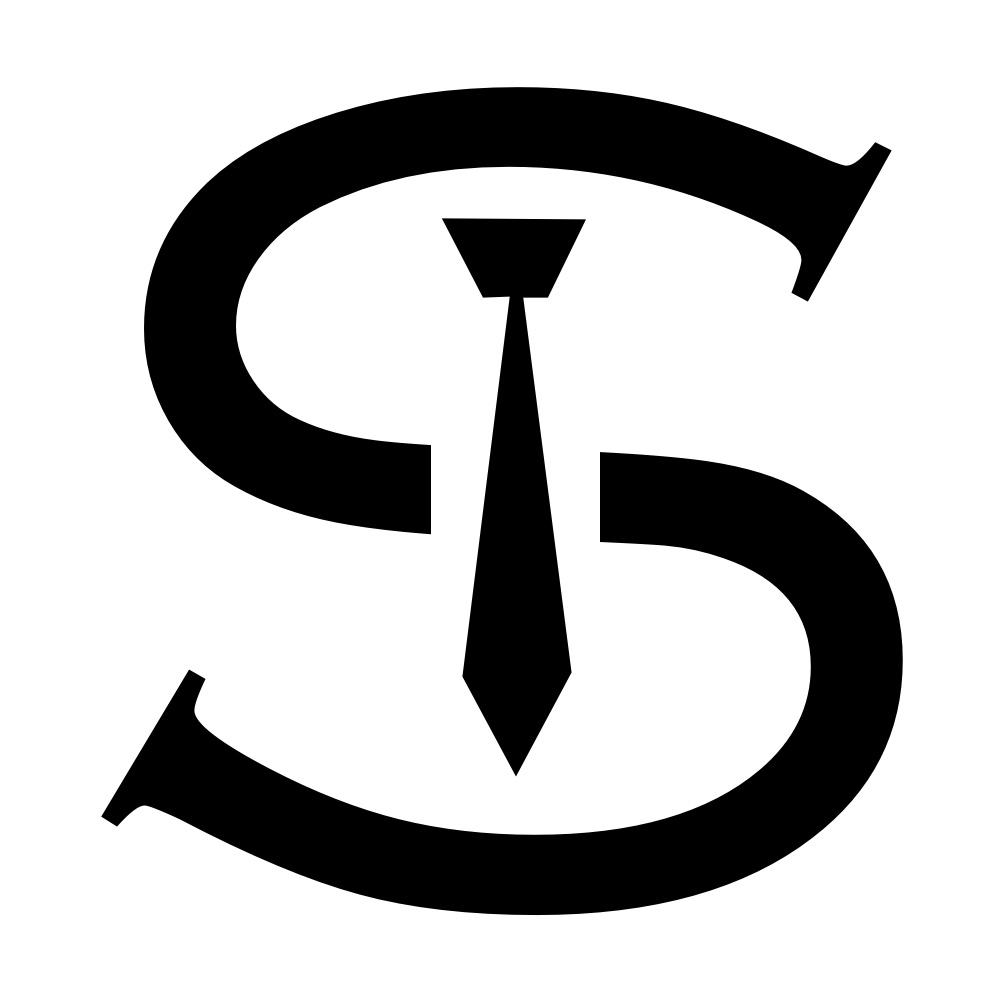 SUITS Gentlemen’s Organization ApplicationTexas A&M UniversityAPPLICATION GUIDEIncomplete applications or applications that fail to follow these directions will not be considered.Contact Information for Questions and Concerns:Any questions that you might have should be referred to: suitsoftamu@gmail.comSpring 2019 Eligibility Requirement:Must be a student at Texas A&M University.Demonstration of leadership skills and responsibility.A desire to improve yourself in order to improve othersA commitment to campus and community affairs with a desire to help others and contribute to the BCS community and Texas A&M University.Spring 2019 Recruitment Schedule:MSC Open House (Sunday, January 20, 1:00-5:00PM @ MSC)Informational One (Tuesday, January 22, 8:30-9:30PM @ Rudder 510)Informational Two (Wednesday, January 23, 5:30-6:30PM @ Rudder 308)Recruitment Social (Friday, January 25, 5:00-7:00 @ 318 Fairway Dr, Bryan, TX)Essay/Resume Due (Friday, February 1, 11:59PM @ AggieSUITS.com)Expectations:We are looking for exceptional men who already demonstrate our five pillars and who promise to fully commit to the initiatives and activities of SUITS.All members are expected to uphold the traditions and legacy of SUITS as well as the University.All members are expected to respectfully represent SUITS and Texas A&M.Every member of SUITS is required to attend meetings every week on Thursdays at 8:30 P.M.All members will be responsible for SUITS semester dues ($280).Resume: Please include a one-page resume. Attach your resume to the end of this application. Include a picture of yourself as well.Essays: The following questions are to be answered in a maximum of two pages, double spaced, for all five questions. It is good to be concise. Please use Times New Roman 12 point font with 1” margins. Be sure to check for spelling and grammatical errors. Include your UIN on the essay questions in the top right corner, DO NOT include your name. Please number your responses to the following questions:1.     Why do you want to be in SUITS?2.     What will you bring to the organization that sets you apart as an applicant?3.     What do you hope to achieve during your time here at Texas A&M?4.     What are your other time commitments?5.   Please use this space to write anything about yourself that you feel would help us get to know you better.Instructions for Turning in the Application:Application Deadline is Friday, February 1, 11:59 PM. Late applications will not be accepted. If you have technical difficulties or need to resubmit, email suitsoftamu@gmail.com.When submitting your application, you must submit everything as ONE PDF file.It is easiest to fill out this application in Word and write your essay on the same document. You can ‘save as’ a PDF to upload to the website. All of your application materials should be submitted together to AggieSUITS.com, under the recruitment tab.Application Checklist:Personal InformationResumeEssay QuestionsPicture of YourselfYour application should be submitted as ONE PDF file. This should include this document, your resume, your essay questions, and a photo of yourself.Personal InformationPersonal InformationPersonal InformationPersonal InformationPersonal InformationName:Name:Name:Name:Name:Classification:  Fr   So   Jr   SrClassification:  Fr   So   Jr   SrMajor (& minor):Major (& minor):GPA:Hours Completed:Hours Enrolled in:Hours Enrolled in:UIN:UIN:College or High School Prior to TAMU:College or High School Prior to TAMU:College or High School Prior to TAMU:Expected Graduation:Expected Graduation:Shirt Size:Shirt Size:Email Address:Email Address:Email Address: